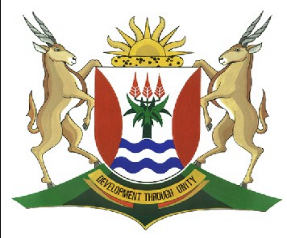 Province of theEASTERN CAPEDIRECTORATE SENIOR CURRICULUM MANAGEMENT (SEN-FET)HOME SCHOOLING SELF-STUDY WORKSHEET 1ACTIVITY 1SUGGESTED ANSWERSSUBJECTENGLISH FALGRADE12DATEJuly 2020TOPICLITERATUREMEMOTERM 1 REVISION(Please tick)√TERM 2 REVISION(Please tick)√TIME ALLOCATION30 MINUTESTIPS TO KEEP HEALTHY1.  WASH YOUR HANDS thoroughly with soap and water for at least 20 seconds.  Alternatively, use hand sanitizer with an alcohol content of at least 60%.2.  PRACTISE SOCIAL DISTANCING – keep a distance of 1m away from other people.3.  PRACTISE GOOD RESPIRATORY HYGIENE:  cough or sneeze into your elbow or tissue and dispose of the tissue immediately after use.4.  TRY NOT TO TOUCH YOUR FACE.  The virus can be transferred from your hands to your nose, mouth and eyes. It can then enter your body and make you sick. 5.  STAY AT HOME. TIPS TO KEEP HEALTHY1.  WASH YOUR HANDS thoroughly with soap and water for at least 20 seconds.  Alternatively, use hand sanitizer with an alcohol content of at least 60%.2.  PRACTISE SOCIAL DISTANCING – keep a distance of 1m away from other people.3.  PRACTISE GOOD RESPIRATORY HYGIENE:  cough or sneeze into your elbow or tissue and dispose of the tissue immediately after use.4.  TRY NOT TO TOUCH YOUR FACE.  The virus can be transferred from your hands to your nose, mouth and eyes. It can then enter your body and make you sick. 5.  STAY AT HOME. TIPS TO KEEP HEALTHY1.  WASH YOUR HANDS thoroughly with soap and water for at least 20 seconds.  Alternatively, use hand sanitizer with an alcohol content of at least 60%.2.  PRACTISE SOCIAL DISTANCING – keep a distance of 1m away from other people.3.  PRACTISE GOOD RESPIRATORY HYGIENE:  cough or sneeze into your elbow or tissue and dispose of the tissue immediately after use.4.  TRY NOT TO TOUCH YOUR FACE.  The virus can be transferred from your hands to your nose, mouth and eyes. It can then enter your body and make you sick. 5.  STAY AT HOME. TIPS TO KEEP HEALTHY1.  WASH YOUR HANDS thoroughly with soap and water for at least 20 seconds.  Alternatively, use hand sanitizer with an alcohol content of at least 60%.2.  PRACTISE SOCIAL DISTANCING – keep a distance of 1m away from other people.3.  PRACTISE GOOD RESPIRATORY HYGIENE:  cough or sneeze into your elbow or tissue and dispose of the tissue immediately after use.4.  TRY NOT TO TOUCH YOUR FACE.  The virus can be transferred from your hands to your nose, mouth and eyes. It can then enter your body and make you sick. 5.  STAY AT HOME. TIPS TO KEEP HEALTHY1.  WASH YOUR HANDS thoroughly with soap and water for at least 20 seconds.  Alternatively, use hand sanitizer with an alcohol content of at least 60%.2.  PRACTISE SOCIAL DISTANCING – keep a distance of 1m away from other people.3.  PRACTISE GOOD RESPIRATORY HYGIENE:  cough or sneeze into your elbow or tissue and dispose of the tissue immediately after use.4.  TRY NOT TO TOUCH YOUR FACE.  The virus can be transferred from your hands to your nose, mouth and eyes. It can then enter your body and make you sick. 5.  STAY AT HOME. TIPS TO KEEP HEALTHY1.  WASH YOUR HANDS thoroughly with soap and water for at least 20 seconds.  Alternatively, use hand sanitizer with an alcohol content of at least 60%.2.  PRACTISE SOCIAL DISTANCING – keep a distance of 1m away from other people.3.  PRACTISE GOOD RESPIRATORY HYGIENE:  cough or sneeze into your elbow or tissue and dispose of the tissue immediately after use.4.  TRY NOT TO TOUCH YOUR FACE.  The virus can be transferred from your hands to your nose, mouth and eyes. It can then enter your body and make you sick. 5.  STAY AT HOME. TIPS TO KEEP HEALTHY1.  WASH YOUR HANDS thoroughly with soap and water for at least 20 seconds.  Alternatively, use hand sanitizer with an alcohol content of at least 60%.2.  PRACTISE SOCIAL DISTANCING – keep a distance of 1m away from other people.3.  PRACTISE GOOD RESPIRATORY HYGIENE:  cough or sneeze into your elbow or tissue and dispose of the tissue immediately after use.4.  TRY NOT TO TOUCH YOUR FACE.  The virus can be transferred from your hands to your nose, mouth and eyes. It can then enter your body and make you sick. 5.  STAY AT HOME. TIPS TO KEEP HEALTHY1.  WASH YOUR HANDS thoroughly with soap and water for at least 20 seconds.  Alternatively, use hand sanitizer with an alcohol content of at least 60%.2.  PRACTISE SOCIAL DISTANCING – keep a distance of 1m away from other people.3.  PRACTISE GOOD RESPIRATORY HYGIENE:  cough or sneeze into your elbow or tissue and dispose of the tissue immediately after use.4.  TRY NOT TO TOUCH YOUR FACE.  The virus can be transferred from your hands to your nose, mouth and eyes. It can then enter your body and make you sick. 5.  STAY AT HOME. 1.(a) D/ a London lawyer(b) C / related to Utterson(c) A / Dr Jekyll’s butler(d) B / a handwriting expert                                                                                                                                                                                                                                                               [1][1][1][1]2.(a) agitated / angry / anxious (b) Mr Utterson asks him about Dr Jekyll but Dr Lanyon and Dr Jekyll are no longer on friendly terms/had an argument (about science).(c) Mr Utterson is concerned about the relationship between Dr Jekyll and Mr Hyde and he is hoping that Dr Lanyon can shed some light on this.[1][1][2]3.Mr Utterson cannot sleep that night as he keeps on thinking about what Dr Lanyon has told him about the relationship between Dr Lanyon and Dr Jekyll no longer being good /is concerned about Dr Jekyll as he does not get clear answers from Dr Lanyon.[2]4.Dr Jekyll is prepared to take risks even at the expense of his moral values, whereas Dr Lanyon will not experiment with anything that will interfere with his and society’s moral values[2] ORDr Jekyll is interested in metaphysical science while Dr Lanyon does not want anything to do with science that cannot be explained.NOTE: The difference in scientific beliefs must be clear for 2 marks to be awarded.    5.Mr Hyde stays in Soho.[1]6.Loyal─ He still continues to be interested in what Dr Jekyll is doing because of their    friendship.[2]ORDedicated/principled ─ True to science and does not give way to irresponsible experimentation.ORPassionate ─ He is upset at the way Dr Jekyll approaches science.7.Open-ended[3]Accept a relevant response which shows an understanding of the following viewpoints, among others: Yes. •  Mr Utterson is concerned about Dr Jekyll when he sees the content of the will. •  He tries to find out more about Mr Hyde in order to help Dr Jekyll. •  He visits Dr Jekyll even after Jekyll refuses to see him. •  He refrains from reporting Dr Jekyll when he suspects him of harbouring / shielding    Mr Hyde.ORNo. •  Mr Utterson knows about the will and should have tried harder to discover the truth. •  He suspects that Dr Jekyll is blackmailed but doesn’t do enough to find out the truth. •  He sees how Dr Jekyll withdraws from society but fails to realise what the real reason is. •  He links the cane (murder weapon) to Dr Jekyll but does not confront Dr Jekyll or report it.NOTE: No mark will be awarded for YES or NO. Credit will be given to the responses where a combination is given. For full marks, your response must be well-substantiated. You can score 1 ─ 2 marks for a response which is not well-substantiated. Your interpretation must be grounded in the novel[18]